成绩排名证明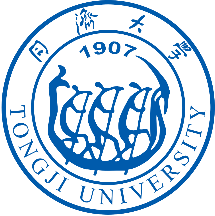 备注：该成绩排名证明将作为我院接收推荐免试选拔的重要参考信息，请学校教务部门协助提供该生截止目前的最新成绩排名。其它地方填报的排名须与此排名一致，不一致者申请无效。申请人姓名： 申请人姓名： 申请人所在学院:                所在专业:申请人所在专业总人数：   共________名申请人所在专业总人数：   共________名申请人专业排名:          第________名申请人专业排名:          第________名学校教务部门负责人签字（加盖教务部门公章）：____________日期：______年______月______日学校教务部门负责人签字（加盖教务部门公章）：____________日期：______年______月______日